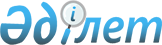 "Солтүстік Қазақстан облысы Шал ақын ауданының азаматтардың жекелеген санаттары үшін Шал ақын ауданының кәсіпорындары мен ұйымдарында жұмыс орындарының квотасын белгілеу туралы" Солтүстік Қазақстан облысы Шал ақын ауданының 2011 жылғы 3 мамырдағы N 105 қаулысына өзгеріс енгізу туралы
					
			Күшін жойған
			
			
		
					Солтүстік Қазақстан облысы Шал ақын аудандық әкімдігінің 2013 жылғы 22 қазандағы N 352 қаулысы. Солтүстік Қазақстан облысының Әділет департаментінде 2013 жылғы 25 қарашада N 2406 болып тіркелді. Күші жойылды – Солтүстік Қазақстан облысы Шал ақын ауданы әкімдігінің 2015 жылғы 12 маусымдағы N 152 қаулысымен      Ескерту. Күші жойылды – Солтүстік Қазақстан облысы Шал ақын ауданы әкімдігінің 12.06.2015 N 152 қаулысымен (қол қойылған күннен бастап қолданысқа енгізіледі).

       "Нормативтік құқықтық актілер туралы" Қазақстан Республикасының 1998 жылғы 24 наурыздағы Заңының 21-бабына сәйкес, Солтүстік Қазақстан облысы Шал ақын ауданының әкімдігі ҚАУЛЫ ЕТЕДІ:

      1. "Солтүстік Қазақстан облысы Шал ақын ауданының азаматтардың жекелеген санаттары үшін Шал ақын ауданының кәсіпорындары мен ұйымдарында жұмыс орындарының квотасын белгілеу туралы" Солтүстік Қазақстан облысы Шал ақын ауданының 2011 жылғы 3 мамырдағы № 105 қаулысына келесі өзгеріс енгізілсін (нормативтік құқықтық актілерді мемлекеттік тіркеу Тізілімінде № 13-14-130 бойынша тіркелген, 2011 жылдың 8 шілдесінде № 29 (8772) "Новатор" аудандық газетінде, 2011 жылдың 8 шілдесінде № 29 (8772) "Парыз" аудандық газетінде келесі өзгерістер (әрі қарай – қаулы) жарияланды:

      қаулының кіріспесі келесі редакцияда баяндалсын:

      "Халықты жұмыспен қамту туралы" Қазақстан Республикасының 2001 жылғы 23 қаңтардағы Заңының 7-бабы 5-5), 5-6) тармақшаларына, 9-бабы 2-тармағы 4) тармақшасына сәйкес, Солтүстік Қазақстан облысы Шал ақын ауданының әкімдігі ҚАУЛЫ ЕТЕДІ:".

      2. Осы қаулы алғашқы ресми жарияланған күннен бастап он күнтізбелік күн өткен соң қолданысқа енгізіледі.


					© 2012. Қазақстан Республикасы Әділет министрлігінің «Қазақстан Республикасының Заңнама және құқықтық ақпарат институты» ШЖҚ РМК
				
      Аудан әкімі

М.Омаров
